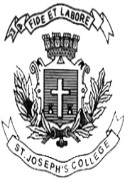 ST. JOSEPH’S COLLEGE (AUTONOMOUS), BENGALURU-27B.Sc. ENVIRONMENTAL SCIENCE - V SEMESTERSEMESTER EXAMINATION: FEBRUARY 2021ES 5218 – Environmental Sanitation, Health and Safetyand Environmental ToxicologyTime- 2 ½ hrs		                                     	               Max Marks-70This question paper comprises of 3 parts and two printed pagesInstruction: Draw diagrams wherever necessaryPART – AAnswer any TEN of the following 						10X2 = 20List the steps in solid waste management.Differentiate biodegradable and non-biodegradable wastes.What is Occupational health?Differentiate sound and noise. What is a bio hazard?What is Life Cycle Analysis?Differentiate toxicants and pollutants. What are agricultural xenobiotics?Define No Effect Level.Define Hyposensitivity.What is LC50?What is Selective toxicity?PART – BWrite explanatory notes on any FOUR of the following 		4X5 = 20Segregation of Biomedical WastesSilicosisFukushima episode Liquid Scintillation counterBioassay and its types Biological factors affecting toxicityPART – CAnswer ALL the questions 							3X10 = 3019. Present an account of energy recovery and disposal of urban solid wastes.ORExplain the ill-effects of radiation on human beings.20. Provide an account of the non-auditory effects of noise on human beings. Add a note on noise standards. 						(6+4 = 10 m)	ORComment on Absorption and Excretion with respect to toxicology.21. Present a detailed account of experimental design of acute toxicity studies.ORExplain the various categories of toxic effects. 